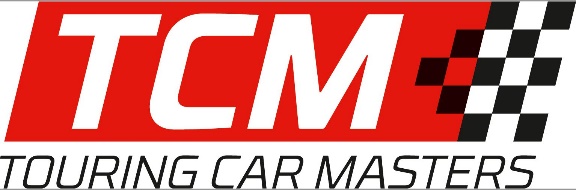 Name: Adresse: Telefon: 	Email: Geburtsdatum: 	Lizenznr.: Bewerber/Team: FZ Marke/Typ: 	Klasse: Wunsch Startnr.: 	Transponder Nr.: Box  	 ja 	 nein Aufnahme in die TCM WhatsApp Gruppe 	 ja 	 neinIch nehme den Haftungsausschluss in Artikel 21, die Schiedsvereinbarung in Artikel 22, sowie den Datenschutz in Artikel 23 des Reglements ausdrücklich und zustimmend zur Kenntnis und erkläre mich vollinhaltlich damit einverstanden, ebenso wie mit sämtlichen anderen Punkten des Reglements der Touring Car Masters 2019.	___________________________________Ort & Datum			   Unterschrift
 (kann Vorort beim 1. Rennen unterfertigt werden)Kurz InfoTouring Car Masters 2019TERMINE12. bis 13. Apil 2019           	Red Bull Ring (AUT)26. bis 27. April 2019          	Histo Cup Brünn (CZE)24. bis 25. Mai 2019          	Mozartpreis Salzburgring (AUT)05. bis 06. Juli 2019                  	Pannoniaring by RSC (HUN)09. bis 10. August 2019            	Night Race Slovakiaring  (SVK)20. bis 21. September 2019      	Bosch Race Salzburgring / Tourenwagen Revival (AUT)11. bis 12. Oktober 2019           	Red Bull Ring (AUT)ZUGELASSENE FAHRZEUGEEs gibt keine Baujahrbeschränkung.Klasseneinteilung:Klasse 1:	bis 2000ccm Klasse 2: 	bis 2000 Turbo Klasse 3: 	bis 3200ccm Klasse 4: 	bis 3600 ccm Klasse 5: 	bis 4000ccm Klasse 6: 	über 4000ccm Klasse 7: 	KTM X-BowKlasse 8: 	GT3 Turbofaktor: ccm x 1,4 (außer 2000 Turbo Klasse)Sicherheitstechnisch gelten für alle Fahrzeuge grundsätzlich die aktuellen Vorschriften der AMF, Anhang K und Anhang J. KOSTENDie Einschreibegebühr im Histo Cup beträgt für die Saison 2019 € 450,- inkl. MwSt. (bis 31.12.2018), danach         € 500,- inkl. MwSt.. Bei Fahrerpaarung - Zwei Fahrer mit einem Fahrzeug, beträgt die Einschreibegebühr für den zweiten Fahrer 50% der Einschreibegebühr.TCM Club Beitrag € 600,- (inkl. MwSt.), inkludiert Pokalsponsor Beklebung bei einem Rennen der Saison.Nenngeld pro VeranstaltungswochenendeTagesnennung TCM € 400,- / 1 RenntagZweitagesnennung TCM € 800,- / Freitag und SamstagRavenol 1h Race im Preis inkludiertAll In für das gesamte WE inkl. aller Rennen (TCM + TCO + Ravenol 1H Race) € 1.050,-Gaststart Tagesnennung € 500,- / 1 Renntag Zweitagesnennung € 1.000,- / Freitag und SamstagBoxen sind gesondert per Veranstaltung zu reservieren und nicht im Preis enthaltenSämtliche Preise inkl. 20%MwstWeitere Infos unter: www.touringcarmasters.at